111學年度基北區高級中等學校免試入學報名說明1.報名志願表以專用紙列印，不能有任何塗改(簽名處也請勿塗改)。2.報名志願表需學生簽名、父母雙方(或監護人)簽名，若父母只有一方簽名，請敘明原因。
 例：若是單親，僅能有一方簽名，請在另一欄位敘明「單親」。3.請於6月30日(四)下午13時20分至安中教務處領取報名志願表，領取時請繳交報名費230元， 請自備零錢不找零。
4.請於7月5日(二)上午10-12點，將簽名完成後的報名志願表繳回教務處，以表完成報名程序。 團體作業事涉每位同學權益，逾時不候。
5.進出校園請佩戴口罩，如有疑問可致電02-24236600#10安中註冊組，謝謝您。
6.下列重要日程表可參閱，如與簡章有異，請以簡章為主。111學年度基北區高級中等學校免試入學重要日程表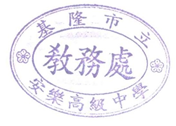 序辦理項目日期地點、摘要說明1志願模擬選填111年6月20日(星期一)上午8時至111年6月29日(星期三)中午12時本次模擬選填之資料可保留至正式選填，請同學上網完成選填。1領取報名表與繳交報名費111年6月30日（星期四）下午13時30分-14時 安中教務處2繳回報名表  111年7月5日（星期二）上午10時至12時 安中教務處3分發結果公告111年7月19日（星期二）
上午11時於基北免委員會網站（https：//ttk.entry.edu.tw）或各招生學校網站及校門口查詢分發結果公告。4分發結果複查111年7月20日（星期三）
上午8時至中午12時止親至臺北市立大安高級工業職業學校辦理。5報到日期111年7月21日（星期四） 
上午9時至11時各錄取學校。6已報到學生聲明放棄錄取資格111年7月25日（星期一）下午2時前各錄取學校。7申訴期限111年7月25日（星期一） 
下午 4 時前於期限內填具申訴書限時掛號或親送至 主委學校（臺北市立成功高級中學）辦 理。